FEEDING HOPE SPECIAL DAYSHELPING HAND APPEAL 2021This month our session focuses on our Helping-Hand Appeal 2021 and has been created by International Development. You may wish to revisit this session throughout the year.The session and resources can be accessed here.If your group is meeting online, here are some suggestions on how to adapt the material to suit your group.ONLINE GROUPSEmail in advance or give print-outs of the Farmers’ StoriesShare on screen a map of Zimbabwe (Appendix 1)Share on screen images of food from Zimbabwe or show a video from YouTube – for example ‘Zimbabwe food you must eat’Use breakout rooms to have smaller group discussions on the Farmers’ StoriesFUNDRAISINGAnd don’t forget to plan how to fundraise this year!Some suggestions:Create a Just Giving page for your group.Do a sponsored event like walking, knitting, yoga, bake-athon.Bake to order – send out an order form listing cupcakes or cake slices.Sell ‘bake-your-own cookies’ – jars filled with baking ingredients with the recipe on the attached label.Run an online ‘bake along with’ class.Run a competition with a food theme; sell quiz sheets, anagram puzzles or cryptic crossword clues.Sell decorated pots with vegetables growing in them.Challenge your group to make vegetable/fruit characters in a fun setting, or create a picture using food. Ask members to send in their photos and use these to make: a calendar, bookmarks, postcards, magnets, an online gallery (with a donations link).WEBSITE AND CONTACT DETAILSConnect Website: www.salvationarmy.org.uk/connectFamily Ministries Website: www.salvationarmy.org.uk/familiesEmail: familyministries@salvationarmy.org.ukFacebook: @sarmyfmTwitter: @ukifamilyInstagram: safamily_ministries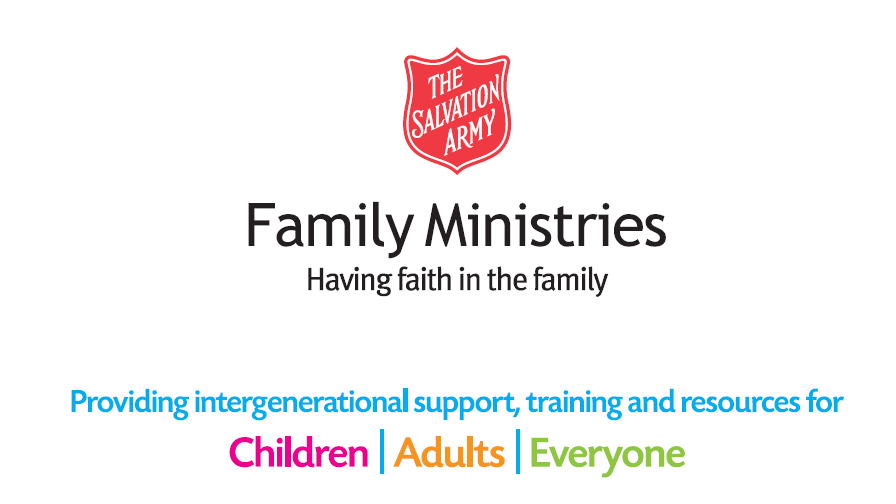 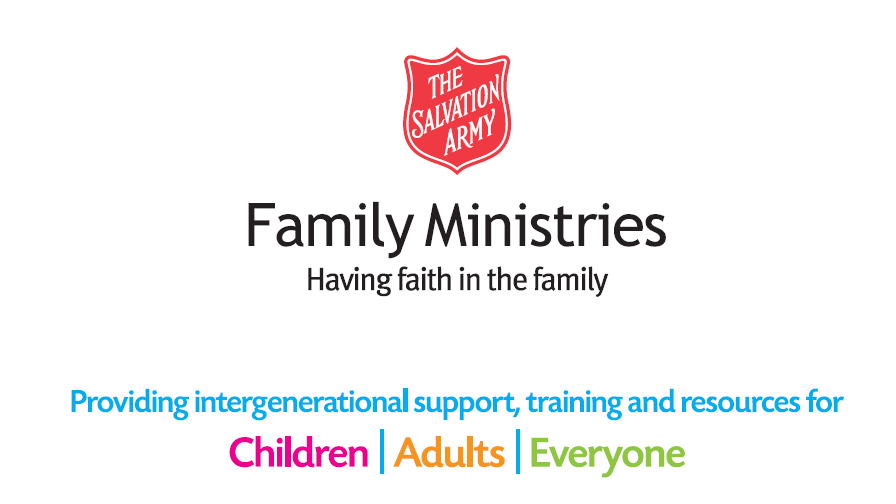 